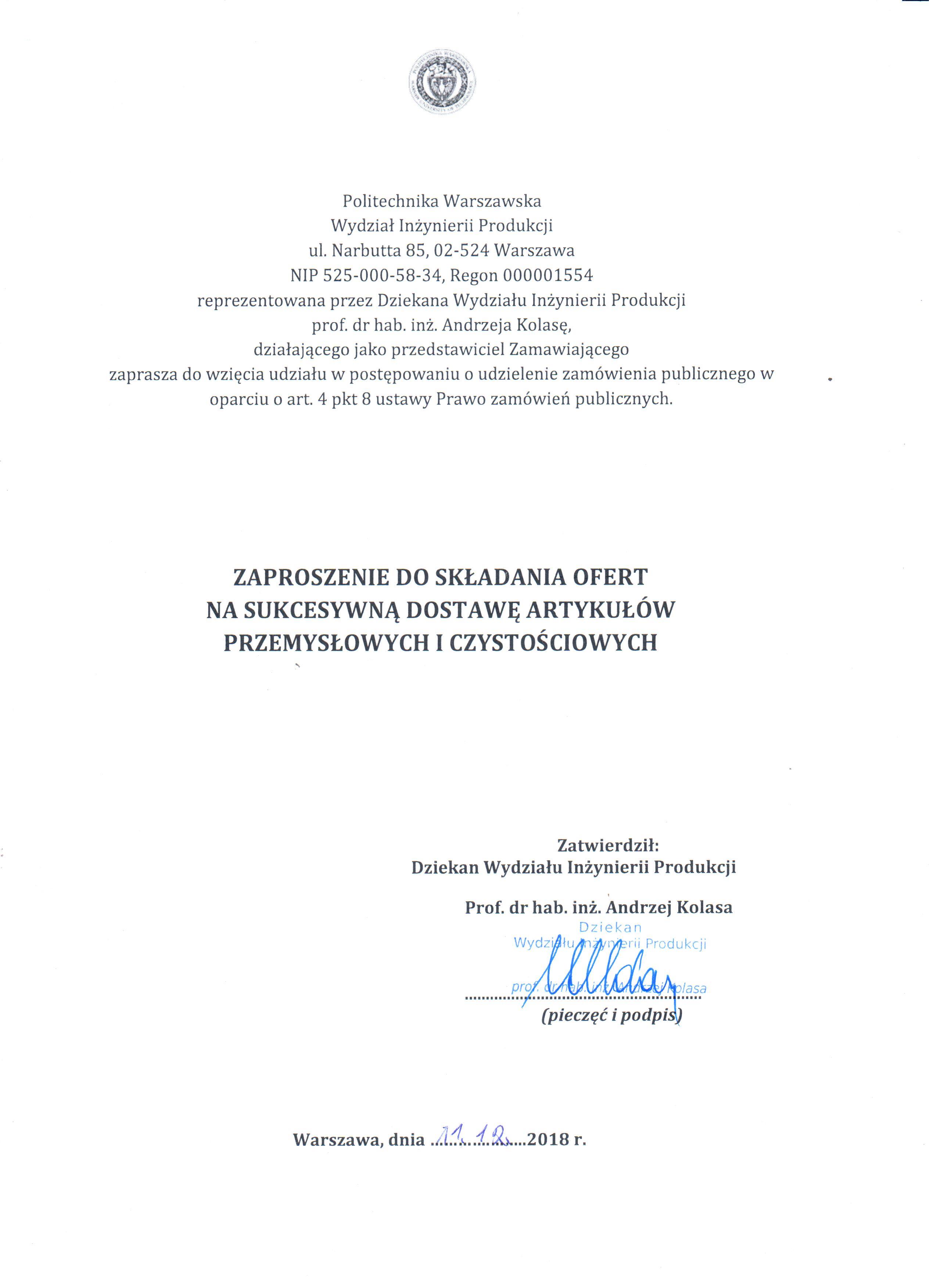 I. INFORMACJE O ZAMAWIAJĄCYM.Nazwa (firma) zamawiającego: 	Politechnika Warszawska 					Wydział Inżynierii Produkcji Adres:					ul. Narbutta 85, 02-524 WarszawaJednostka:                                               Wydział Inżynierii Produkcji 	ul. Narbutta 85, 02-524 Warszawa Adres strony internetowej:		www.wip.pw.edu.plAdres poczty elektronicznej:	zamowienia@wip.pw.edu.plTelefon:				+48 (22) 849 97 95Faks:					+48 (22) 849 94 34II. INFORMACJE WPROWADZAJĄCE Politechnik Warszawska - Wydział Inżynierii Produkcji w Warszawie zaprasza do składania ofert na sukcesywną dostawę artykułów przemysłowych i środków czystości dla Wydziału Inżynierii Produkcji w postepowaniu o zamówienia publiczne wyłączone ze stosowania ustawy Prawo zamówień publicznych w oparciu o art. 4 pkt 8, prowadzone na podstawie Zarządzenia nr 15/2013 Rektora PW z dnia 21 maja 2013 w sprawie wprowadzenia Regulaminu udzielania zamówień publicznych Politechniki Warszawskiej zmienionego Zarządzeniem nr 32/2017 Rektora PW z dnia 20 czerwca 2017 r. zmieniającym Zarządzenie w sprawie wprowadzenia w Politechnice Warszawskiej. III. OPIS PRZEDMIOTU ZAMÓWIENIA.Przedmiotem zamówienia jest sukcesywna dostawa artykułów przemysłowych i czystościowych na potrzeby Wydziału Inżynierii Produkcji Politechniki Warszawskiej, ul. Narbutta 85, 02-524 Warszawa.Przedmiot zamówienia został zamieszczony w załączniku nr 2 - formularz asortymentowo - cenowy stanowiący integralną część niniejszego zaproszenia.Wykonawca udzieli gwarancji na dostarczone artykuły zgodnie z wytycznymi zamieszczonymi w opisie przedmiotu zamówienia – załącznik nr 2.  Przedmiot zamówienia dostarczony w ramach realizacji umowy musi być zakupiony w oficjalnym kanale sprzedaży oraz posiadać certyfikat zgodności CE świadczący o zgodności urządzenia z europejskimi warunkami bezpieczeństwa. Oferowany przedmiot zamówienia musi być dopuszczony do sprzedaży w Polsce i posiadać wszelkie atesty i certyfikaty oraz spełniać poniższe warunki:wszystkie oferowane środki/ preparaty (uniwersalne środki czyszczące, środki czystości do urządzeń sanitarnych) nie modą mieć działania, niszczącego na czyszczone powierzchnie i powinny odpowiadać wymogom bhp, ochrony środowiska, posiadać niezbędne atesty i zezwolenia wymacane obowiązującymi a w szczególności muszą spełniać poniższe warunki:nie mogą zawierać więcej niż 0,01% masy preparatu następujących substancji mających wpływ na zdrowie ludzi lub środowisko naturalne o symbolach R42, R43 (środki uczulające), R59 (środki niebezpieczne dla warstwy ozonowej).maksymalna zawartość związków fosforu w uniwersalnych środkach czyszczących w przeliczeniu na fosfor na jednostkę funkcjonalną, nie może przekroczyć 0,02 g (jednostek funkcjonalna – wyrażona w gramach dawka zalecana przez producenta środka na 1 litr mydlin (wody myjącej)maksymalna zawartość fosforu w środkach czyszczących do urządzeń sanitarnych nie może przekraczać 1 g/100 g środka. Przedmiot zamówienia dostarczony w ramach niniejszej umowy musi być fabrycznie nowy, nieużywany. Przez stwierdzenie "fabrycznie nowy" należy rozumieć przedmiot umowy opakowany oryginalnie (opakowanie musi być nienaruszone i posiadać zabezpieczenie zastosowane przez producenta).Przedmiot zamówienia musi być wolny od jakichkolwiek wad fizycznych i prawnych oraz roszczeń osób trzecich. Przez "wadę fizyczną" należy rozumieć również jakąkolwiek niezgodność ze szczegółowym opisem przedmiotu zamówienia.Oferowany przedmiot zamówienia w dniu składania ofert nie może być przeznaczony przez producenta do wycofania z produkcji lub sprzedaży.IV. TERMIN REALIZACJI PRZEDMIOTU ZAMÓWIENIA.Wymagany termin realizacji zamówienia – 12 miesięcy od dnia zawarcia umowy lub do wyczerpania środków finansowych przeznaczonych na realizacje zamówienia.Sukcesywne dostawy Wykonawca będzie realizował we wskazanym przez siebie w ofercie terminie, lecz nie dłużej niż w terminie 1-10 dni roboczych od otrzymania od Zamawiającego pisemnego zamówienia. Wykonawca dostarczy zamówione artykuły przemysłowe i czystościowe i wniesie je do wskazanego przez Zamawiającego miejsca. V. WARUNKI UDZIAŁU W POSTĘPOWANIU.O udzielenie zamówienia mogą się ubiegać wykonawcy, którzy:spełniają warunki udziału w postępowaniu dotyczące:kompetencji lub uprawnień do prowadzenia określonej działalności zawodowej, o ile wynika to z odrębnych przepisówZamawiający nie określa warunku w tym zakresie.zdolności technicznej lub zawodowejZamawiający nie określa warunku w tym zakresie.W celu potwierdzenia, że oferowany urządzenie odpowiada wymaganiom określonym przez Zamawiającego Wykonawca do oferty dołączy karty charakterystyki środków czystościowych. VI. INFORMACJA O SPOSOBIE POROZUMIEWANIA SIĘ ZAMAWIAJĄCEGO 
Z WYKONAWCAMI ORAZ PRZEKAZYWANIA OŚWIADCZEŃ LUB DOKUMENTÓW, A TAKŻE WSKAZANIE OSÓB UPRAWNIONYCH DO POROZUMIEWANIA SIĘ 
Z WYKONAWCAMI.Osobą uprawnioną do kontaktu z Wykonawcami jest:Małgorzata Radomska – od poniedziałku do piątku w godzinach 10:00-14:00.Katarzyna Karczewska - od poniedziałku do piątki w godzinach 9:00 – 14:00.W korespondencji kierowanej do Zamawiającego Wykonawca powinien posługiwać się nazwą i numerem sprawy określonym w SIWZ.Ofertę, zawiadomienia, oświadczenia, wnioski oraz informacje przekazywane przez Wykonawcę należy kierować drogą elektroniczną na adres: zamowienia@wip.pw.edu.pl.Wszelkie zawiadomienia, oświadczenia, wnioski oraz informacje przekazane 
w formie elektronicznej wymagają na żądanie każdej ze stron, niezwłocznego potwierdzenia faktu ich otrzymania. W przypadku niepotwierdzenia przez Wykonawcę faktu otrzymania przekazanych przez Zamawiającego zawiadomień, oświadczeń wniosków lub informacji, Zamawiający uzna, że dotarły one do Wykonawcy w dniu i godzinie ich nadania 
i były czytelne.W przypadku zwrócenia się Wykonawcy do Zamawiającego o wyjaśnienie treści zaproszenia w formie innej niż elektroniczna – umożliwiająca edycję lub kopiowanie treści tekstu, kopię pytania / pytań zaleca się również przesłać na adres e-mail: zamowienia@wip.pw.edu.pl w wersji elektronicznej umożliwiającej edycję lub kopiowanie treści tego dokumentu.Treść zapytań wraz z udzielonymi wyjaśnieniami będą zamieszczana na stronie internetowej Zamawiającego: www.wip.pw.edu.pl.VII. WYKAZ DOKUMENTÓWI OŚWIADCZEŃ, JAKIE MUSZĄ DOSTARCZYĆ WYKONAWCYOferta musi zawierać:wypełniony i podpisany formularz ofertowy, stanowiący Załącznik nr 1 do zaproszenia ofertowego;wypełniony i podpisany formularz asortymentowo-cenowy, stanowiący Załącznik nr 2 do zaproszenia ofertowego;karty charakterystyki środków czystościowych;aktualny odpis z właściwego rejestru lub z Centralnej Ewidencji 
i Informacji o Działalności Gospodarczej, jeżeli odrębne przepisy wymagają wpisu do rejestru lub ewidencji, wystawionego nie wcześniej niż 6 miesięcy przed upływem terminu składania ofert;pełnomocnictwo do podpisania oferty, o ile umocowanie do dokonania przedmiotowej czynności nie wynika z dokumentów rejestrowych - w formie oryginału lub kopii poświadczonej notarialnie;pełnomocnictwo dla lidera konsorcjum (jeżeli dotyczy);Oferta powinna być sporządzona na maszynie do pisania, komputerze lub inną trwałą, czytelną techniką. Ofertę należy złożyć w formie pisemnej. Nie dopuszcza się składania oferty w formie elektronicznej.Dokumenty sporządzone w języku obcym są składane wraz z tłumaczeniem na język polski poświadczonym przez Wykonawcę.VIII. MIEJSCE ORAZ TERMIN SKŁADANIA OFERT.Oferty należy złożyć do dnia 14.12.2018 r. do godziny 15,00 w Wydziale Inżynierii Produkcji, ul. Narbutta 85, 02-524 Warszawa w pokoju nr 114 Biuro Dziekana lub przesłać drogą elektroniczną na adres e-mail: zamowienia@wip.pw.edu.pl.IX. OPIS SPOSOBU OBLICZENIA CENY.Wykonawca zobowiązany jest wypełnić Formularz ofertowy – załącznik nr 1 do zaproszenia podając całkowitą wartość oferty brutto, zgodnie z treścią formularza, obliczając wartość zamówienia w oparciu o zaoferowane ceny jednostkowe poszczególnych asortymentów wyspecyfikowanych w formularzu asortymentowo - cenowym stanowiącym załącznik nr 2 do niniejszej zaproszenia. W cenie oferty należy uwzględnić wartość wszystkich elementów zamówienia potrzebnych do zrealizowania przedmiotu zamówienia, a także wszelkie inne koszty niezbędne do należytego zrealizowania zamówienia, z uwzględnieniem wszystkich obowiązujących podatków. Ceny zawarte w ofercie należy obliczyć uwzględniając zakres zamówienia określony w załączniku nr 2 do zaproszenia – formularz asortymentowo - cenowy oraz w załączniku nr 3 do zaproszenia – wzór umowy. Cena oferty powinna być podana w złotych polskich (PLN), z dokładnością do dwóch miejsc po przecinku (zasada zaokrąglenia – poniżej 5 należy końcówkę pominąć, powyżej i równe 5 należy zaokrąglić w górę). Ocenie podlegać będzie cena brutto oferty za realizację zamówienia podana w Załączniku nr 1 do zaproszenia.Wszystkie ceny określone przez Wykonawcę zostaną ustalone na okres obowiązywania umowy i nie będą podlegały zmianom. Jeżeli złożona zostanie oferta, której wybór prowadziłby do powstania obowiązku podatkowego po stronie zamawiającego, zgodnie z przepisami o podatku od towarów i usług, zamawiający w celu oceny takiej oferty dolicza do przedstawionej w niej ceny podatek od towarów i usług, który miałby obowiązek wpłacić zgodnie z obowiązującymi przepisami.Wykonawca, składając ofertę, ma obowiązek poinformować Zamawiającego, czy wybór oferty będzie prowadzić do powstania u Zamawiającego obowiązku podatkowego, wskazując nazwę (rodzaj) towaru lub usługi, których dostawa lub świadczenie będzie prowadzić do jego powstania, oraz wskazując ich wartość bez kwoty podatku.Zamawiający nie przewiduje możliwości prowadzenia rozliczeń w walutach obcych. Wszelkie rozliczenia finansowane między Zamawiającym, a Wykonawcą będą prowadzone wyłącznie w złotych polskich.X. OPIS KRYTERIÓW, KTÓRYMI ZAMAWIAJĄCY BĘDZIE SIĘ KIEROWAŁ PRZY WYBORZE OFERTY. Za ofertę najkorzystniejszą zostanie uznana oferta zawierająca najkorzystniejszy bilans punktów w kryteriach:Cena (C):					                      80% (80 pkt)Termin realizacji zamówienia (T)		         20% (20 pkt)Razem:			           	                                  100% (100 pkt)Ocena punktowa złożonych ofert dla poszczególnych kryteriów oceny ofert dokonana zostanie zgodnie z poniższymi zasadami.W kryterium cena (C) najwyższą liczbę punktów, tj. 80 pkt., otrzyma oferta Wykonawcy, który zaproponuje najniższą cenę brutto spośród zakwalifikowanych ofert, a każda następna według poniższego wzoru:najniższa oferowana cena brutto spośród zakwalifikowanych ofertC =				x 80 pkt.cena brutto badanej ofertyW kryterium Termin dostawy zamówienia (T) (liczony w dniach roboczych) oferta może uzyskać maksymalnie 20 pkt. Najwyższą liczbę punktów tj. 40 otrzyma oferta zawierająca najkrótszy termin realizacji zamówienia, a każda następna według poniższego wzoru:najkrótszy termin realizacji zamówienia T   =      	                                                                                              x 20 pkt.			 termin realizacji zamówienia badanej oferty Termin realizacji zamówienia i nie może być dłuższy niż 10 (dziesięć) dni roboczych od dnia zawarcia umowy, i nie może być krótszy niż 1 (jeden) dzień roboczy od dnia zawarcia umowy.W przypadku wpisania terminu realizacji zamówienia poza wymaganym zakresem tj. więcej niż 10 dni roboczych lub mniej niż 1 dzień roboczy Zamawiający odrzuci ofertę jako niespełniającą warunków zamówienia.  W przypadku braku wpisania w ofercie terminu realizacji zamówienia Zamawiający przyjmie, iż Wykonawca oferuje maksymalny 10- dniowy termin realizacji zamówienia. Za najkorzystniejszą zostanie uznana oferta nie podlegająca odrzuceniu i ta, która uzyska najwyższą sumę punktów przyznanych w kryterium ceny i w kryterium termin realizacji zamówienia.XI. INFORMACJA O FORMALNOŚCIACH, JAKIE POWINNY ZOSTAĆ DOPEŁNIONE PO WYBORZE OFERTY W CELU ZAWARCIA UMOWY W SPRAWIE ZAMÓWIENIA PUBLICZNEGO.Osoby reprezentujące Wykonawcę przy podpisywaniu umowy powinny posiadać ze sobą dokumenty potwierdzające ich umocowanie do podpisania umowy, o ile umocowanie to nie będzie wynikać z dokumentów załączonych do oferty.W przypadku wyboru oferty złożonej przez Wykonawców wspólnie ubiegających się o udzielenie zamówienia Zamawiający żąda przed zawarciem umowy przedstawienia umowy regulującej współpracę tych Wykonawców.W przypadku, gdy Wykonawca, którego oferta została wybrana jako najkorzystniejsza, uchyla się od zawarcia umowy, Zamawiający będzie mógł wybrać ofertę najkorzystniejszą spośród pozostałych ofert, bez przeprowadzenia ich ponownego badania i oceny.Przed podpisaniem umowy Wykonawca, którego oferta zostanie uznana za najkorzystniejszą zobowiązany jest:do przekazania Zamawiającemu niezbędnych danych i informacji do uzupełnienia umowy (w tym danych osoby, która będzie zawierała umowę w imieniu Wykonawcy, danych kontaktowych wskazywanych w umowie).XXIII. KLAUZULA INFORMACYJNA Z ART. 13 RODO W CELU ZWIĄZANYM Z POSTĘPOWANIEM O UDZIELENIE ZAMÓWIENIA PUBLICZNEGO.Zgodnie z art. 13 ust. 1 i 2 rozporządzenia Parlamentu Europejskiego i Rady (UE) 2016/679 z dnia 27 kwietnia 2016 r. w sprawie ochrony osób fizycznych w związku z przetwarzaniem danych osobowych i w sprawie swobodnego przepływu takich danych oraz uchylenia dyrektywy 95/46/WE (ogólne rozporządzenie o ochronie danych) (Dz. Urz. UE L 119 z 04.05.2016, str. 1), dalej „RODO”, informuję, że: Administratorem Pani/Pana danych osobowych jest Politechnika Warszawska, Wydział Inżynierii Produkcji ul. Narbutta 85, 02-524 Warszawa;Kontakt do inspektora ochrony danych osobowych w Politechnice Warszawskiej: e-mail: iod@pw.edu.pl.Pani/Pana dane osobowe przetwarzane będą na podstawie art. 6 ust. 1 lit. c RODO w celu związanym z niniejszym postępowaniem o udzielenie zamówienia publicznego prowadzonym w trybie przetargu nieorganicznego.Odbiorcami Pani/Pana danych osobowych będą osoby lub podmioty, którym udostępniona zostanie dokumentacja postępowania w oparciu o art. 8 oraz art. 96 ust. 3 ustawy z dnia 29 stycznia 2004 r. – Prawo zamówień publicznych (Dz. U. z 2018 r. poz. 1986 ze zm.), dalej „ustawa Pzp”; Pani/Pana dane osobowe będą przechowywane, zgodnie z art. 97 ust. 1 ustawy Pzp, przez okres 4 lat od dnia zakończenia postępowania o udzielenie zamówienia, a jeżeli czas trwania umowy przekracza 4 lata, okres przechowywania obejmuje cały czas trwania umowy;Obowiązek podania przez Panią/Pana danych osobowych bezpośrednio Pani/Pana dotyczących jest wymogiem ustawowym określonym w przepisach ustawy Pzp, związanym z udziałem w postępowaniu o udzielenie zamówienia publicznego; konsekwencje niepodania określonych danych wynikają z ustawy Pzp;  W odniesieniu do Pani/Pana danych osobowych decyzje nie będą podejmowane w sposób zautomatyzowany, stosowanie do art. 22 RODO.Posiada Pani/Pan:na podstawie art. 15 RODO prawo dostępu do danych osobowych Pani/Pana dotyczących;na podstawie art. 16 RODO prawo do sprostowania Pani/Pana danych osobowych (skorzystanie z prawa do sprostowania nie może skutkować zmianą wyniku postępowania);o udzielenie zamówienia publicznego ani zmianą postanowień umowy w zakresie niezgodnym z ustawą Pzp oraz nie może naruszać integralności protokołu oraz jego załączników.na podstawie art. 18 RODO prawo żądania od administratora ograniczenia przetwarzania danych osobowych z zastrzeżeniem przypadków, o których mowa w art. 18 ust. 2 RODO (prawo do ograniczenia przetwarzania nie ma zastosowania w odniesieniu do przechowywania, w celu zapewnienia korzystania ze środków ochrony prawnej lub w celu ochrony praw innej osoby fizycznej lub prawnej, lub z uwagi na ważne względy interesu publicznego Unii Europejskiej lub państwa członkowskiego.);  prawo do wniesienia skargi do Prezesa Urzędu Ochrony Danych Osobowych, gdy uzna Pani/Pan, że przetwarzanie danych osobowych Pani/Pana dotyczących narusza przepisy RODO;nie przysługuje Pani/Panu:w związku z art. 17 ust. 3 lit. b, d lub e RODO prawo do usunięcia danych osobowych;prawo do przenoszenia danych osobowych, o którym mowa w art. 20 RODO;na podstawie art. 21 RODO prawo sprzeciwu, wobec przetwarzania danych osobowych, gdyż podstawą prawną przetwarzania Pani/Pana danych osobowych jest art. 6 ust. 1 lit. c RODO.XXIV. ZAŁĄCZNIKI.Załącznik nr 1 – Formularz ofertowy;Załącznik nr 2 – Formularz asortymentowo-cenowy;Załącznik nr 3 - Wzór umowy;Załącznik nr 1do zaproszeniaZamawiający:Politechnika WarszawskaWydział Inżynierii Produkcji ul. Narbutta 85, 02-524 Warszawa, ............................................................................................................(imię i nazwisko osoby upoważnionej do reprezentowania firmy)............................................................................................................(telefon/ fax wykonawcy/ e-mail)NIP......................................................, REGON................................FORMULARZ OFERTOWY DANE WYKONAWCYPełna nazwa…………………………………………………………………………………………………………………………………………………………………………………………………………………………………………………Adres siedziby …………………………………………………………………………………………………………………………Nr telefonu: ……………………………………………… nr faksu: ………………………………………………..e - mail……………………………………….Numer wpis do rejestru sądowego/ ewidencji działalności gosp. ……………………………………NIP……………………………………………………………… Regon…………………………………….Adres do korespondencji (dotyczy- jeśli jest inny niż podany powyżej)………………………………………………………………………………………………………………….……..……………………………………………………………………………………………………………………………….……………OSOBA UPRAWNIONA DO KONTAKTÓW Z ZAMAWIAJĄCYM:Imię i nazwisko: ……………………………………………………………………………..……………….Adres: ………………………………………………………………………………………………………………………Nr telefonu: ………………………………………nr faksu: ………………………………e- mail: ……………………………………………………OSOBA UPRAWNIONA DO REPREZENTOWANIA FIRMY (ujawnione w rejestrze/ewidencji lub potwierdzone pełnomocnictwem)Imię i nazwisko: ……………………………………………………………………………………Pełniona funkcja……………………………………………………………………………….……OSOBA UPRAWNIONA DO PODPISANIA UMOWY (ujawnione w rejestrze/ewidencji lub potwierdzone pełnomocnictwem)Imię i nazwisko: ……………………………………………………………………Pełniona funkcja…………………………………………………………………………………DANE DOTYCZĄCE RELIZACJI UMOWY:osoba odpowiedzialna……………………………………………………………………………..…nr telefonów (realizacja dostawy) ………………………………... nr faksu…………………………………II. PRZEDMIOT ZAMÓWIENIAOferta dotyczy zamówienia publicznego nr sprawy 444/2018/WIP- WIP w trybie zapytania ofertowego na podstawie art. 4 pkt 8 ustawy Prawo zamówień publicznych.Uczestniczą w postepowaniu w trybie zapytania ofertowego na sukcesywną dostawę artykułów przemysłowych i czystościowych na potrzeby Wydziału Inżynierii Produkcji Politechniki Warszawskiej, ul. Narbutta 85,02-524 Warszawa.Deklaruje termin dostawy zamówienia w ciągu ……. dni roboczych od otrzymania zamówienia.(Kryterium Termin realizacji zamówienia – podlegający ocenie, przy czym termin ten nie może być krótszy niż 1 dzień roboczy i nie dłuższy niż 10 dni roboczych od daty otrzymania zamówienia). Oferuje przedmiot zamówienia spełniający wszystkie wymogi opisane przez Zamawiającego w zaproszenia.Oświadcza, że na dostarczony przedmiot umowy udzielamy gwarancji zgodnie z opisem przedmiotu zamówienia. Informuje, że wybór oferty:nie będzie prowadzić do powstania u Zamawiającego obowiązku podatkowego, zgodnie z przepisami o podatku od towarów i usług*;będzie prowadzić do powstania u Zamawiającego obowiązku podatkowego, zgodnie z przepisami o podatku od towarów i usług, w zakresie następujących towarów i usług: * (niepotrzebne skreślić, a wymagane pola uzupełnić, jeśli dotyczy)* Wykonawca zagraniczny, którego dotyczą przepisy ustawy z dnia 11 marca 2004 r. o podatku od towarów i usług (Dz. U. 2017 r., poz. 1221 z późn. zm.) dotyczące wewnątrzwspólnotowego nabycia towarów, może obliczyć cenę oferty bez uwzględnienia w niej kwoty należnego podatku VAT, w formularzu podając wyłącznie wartość netto.Zapoznał się z warunkami postępowania oraz wzorem umowy i akceptuje warunki postępowania oraz warunki opisane we wzorze umowy.Oświadcza, że w przypadku wyboru oferty zobowiązuje się do podpisania umowy bez wnoszenia zastrzeżeń, w miejscu i terminie wskazanym przez Zamawiającego.OBOWIĄZEK INFORMACYJNU RODO Oświadczam, że wypełniłam/wypełniłem/Wykonawca wypełnił*(niepotrzebne skreślić) obowiązki informacyjne przewidziane w art. 13 lub art. 14 ogólnego rozporządzenia o ochronie danych (RODO), wobec osób fizycznych, od których dane osobowe bezpośrednio lub pośrednio pozyskałam/em/ł w celu ubiegania się o udzielenie zamówienia publicznego w niniejszym postępowaniu, a które są ujawnione w dokumentach przedstawionych Zamawiającemu. ** ** W przypadku, gdy Wykonawca nie przekazuje danych osobowych innych niż bezpośrednio jego dotyczących lub zachodzi wyłączenie stosowania obowiązku informacyjnego, stosownie do art. 13 ust. 4 lub art. 14 ust. 5 RODO Wykonawca nie składa oświadczenia (treść oświadczenia należy usunąć np. przez jego wykreślenie).Załącznikami do niniejszego formularza stanowiącymi integralną część oferty są:……………………………………………………………………………………………………………………………………………………………………………………………………………………………….___________________, dnia __________________________________________________________podpisy osób upoważnionych do reprezentowania WykonawcyZałącznik nr 2do zaproszeniaFormularz asortymentowo-cenowy stanowiący zestawienie tabelaryczne do niniejszego zaproszeniaZałącznik nr 3do SIWZWZÓR UMOWY NR …….…./……/2018W dniu ……………………………. 2018  roku w Warszawie, pomiędzy: Politechniką Warszawską - Wydziałem Inżynierii Produkcji02-524 Warszawa, Narbutta 85, NIP 525-000-58-34, Regon 000001554reprezentowaną przez:prof. dr hab. inż. Andrzeja Kolasę Dziekana Wydziału Inżynierii Produkcjina podstawie pełnomocnictwa Rektora PW nr BR-P-329/2016 z dnia 1 września 2016r. zwaną dalej „Zamawiającym”a…………………………………………………………………………………………………………NIP …………………….………………….., REGON………………………..………...…., reprezentowanym przez:……………………………………………………………………………………………………………zwaną dalej „ Wykonawcą”zwanymi w dalszej treści umowy łącznie „ Stronami”, wybranym w trybie art. 4 ust. 8 ustawy z dnia 29.01.2004r.  Prawo zamówień publicznych., zawarta została umowa następującej treści:§ 1Przedmiot umowy Zamawiający zleca, a Wykonawca przyjmuje do realizacji sukcesywne dostawy artykułów przemysłowych i czystościowych w asortymencie wskazanym w załączniku nr …….…. do umowy.Umowę zawiera się na czas określony do ………………… r. lub do wcześniejszego wyczerpania kwoty, o której mowa w § 2 ust. 1.Szczegółowy opis przedmiotu umowy i ceny jednostkowe asortymentów określa kserokopia formularza ofertowego stanowiącego Załącznik nr 1 do niniejszej umowy.Ilość przedmiotu umowy podane są szacunkowo i mogą ulec zmianie w ramach wartości umowy, w zależności od potrzeb Zamawiającego. Wykonawca nie będzie wnosił roszczeń w stosunku do Zamawiającego w przypadku niewyczerpania przez okres zawiązania umową ilości asortymentu wymienionych w załączniku do umowy.  Wykonawca gwarantuje, że dostarczony przedmiot umowy jest wolny od wad, odpowiada przeznaczeniu wynikającemu z oferty i jest w pełni z nią zgodny.Specyfikacje ilościowe poszczególnych dostaw określą zestawienia stanowiące załączniki do kolejnych zamówień wysyłanych pod adres e-mail: ……………………………….. Oferowany przedmiot umowy musi być dopuszczony do sprzedaży w Polsce i posiadać wszelkie atesty i certyfikaty oraz spełniać poniższe warunki:wszystkie oferowane środki/ preparaty (uniwersalne środki czyszczące, środki czystości do urządzeń sanitarnych) nie modą mieć działania, niszczącego na czyszczone powierzchnie i powinny odpowiadać wymogom bhp, ochrony środowiska, posiadać niezbędne atesty i zezwolenia wymacane obowiązującymi a w szczególności muszą spełniać poniższe warunki:nie mogą zawierać więcej niż 0,01% masy preparatu następujących substancji mających wpływ na zdrowie ludzi lub środowisko naturalne o symbolach R42, R43 (środki uczulające), R59 (środki niebezpieczne dla warstwy ozonowej).maksymalna zawartość związków fosforu w uniwersalnych środkach czyszczących w przeliczeniu na fosfor na jednostkę funkcjonalną, nie może przekroczyć 0,02 g (jednostek funkcjonalna – wyrażona w gramach dawka zalecana przez producenta środka na 1 litr mydlin (wody myjącej)maksymalna zawartość fosforu w środkach czyszczących do urządzeń sanitarnych nie może przekraczać 1 g/100 g środka. Opakowania każdego asortymentu muszą być zgodne z polskimi normami i posiadać karty charakterystyki, które zostaną dołączone do umowy. Oferowane produkty będą dostarczone w fabrycznych opakowaniach. Każdy asortyment musi być zaopatrzony w etykiety zawierające wymagane znaki i napisy ostrzegawcze. § 2WynagrodzenieMaksymalne wynagrodzenie Wykonawcy tytułu wykonania umowy wynosi ……………..,00 zł brutto (słownie: ……………………………../100 złotych), w tym kwota netto  ………………….., zł (słownie: …………………………../100 złotych) i podatek VAT w wysokości ………… (słownie: …………………………………/100 złotych).Zamawiający zastrzega sobie prawo do rezygnacji z max. 20% wartości całkowitego zamówienia lub zwiększenia wartości zamówienia o 20%. Oznacza to, że wartość umowy może wahać się w granicach od …………. zł brutto do …………… zł brutto.Zamawiający zastrzega sobie prawo do dokonania przesunięcia pomiędzy poszczególnymi asortymentem lub zmiany w ilościach poszczególnych asortymentów do -/+10% na co Wykonawca wyraża zgodęZamawiający zastrzega sobie prawo do niezrealizowania całości przedmiotu umowy, 
w takim przypadku Wykonawca zrzeka się wszystkich roszczeń, w tym odszkodowawczych z tytułu utraconych korzyści.Zapłata należności za poszczególną dostawę zostanie uiszczona po dostarczeniu dostawy i podpisaniu protokołu przekazania-odbioru dostawy przez osoby upoważnione przez Zamawiającego i Wykonawcę.Zamawiający dokona zapłaty za dostawę w terminie 30 dni od dostarczenia faktury.Ceny jednostkowe brutto podane w ofercie szczegółowej, nie mogą ulec zmianie przez cały okres obowiązywania umowy.§ 3Realizacja umowyWykonawca zobowiązuje się do dokonania dostawy w terminie …………. dni od otrzymania zamówienia.W terminie wskazanym w ust. 1 Wykonawca dostarczy przedmiot umowy do siedziby Zamawiającego mieszczącej się przy ul. Narbutta 85 w Warszawie.Wykonanie obejmuje dowóz i wniesienie do pomieszczeń wskazanych przez przedstawiciela Zamawiającego.Odpowiedzialność za szkody powstałe w trakcie transportu i rozładunku ponosi Wykonawca.Dostarczany asortyment musi być w oryginalnych, nienaruszonych opakowaniach.Wykonawca powiadomi Zamawiającego o planowanym terminie dostawy nie później niż 24 godziny przed jej terminem.Wykonawca dokona czynności związanych z wykonaniem umowy w dni robocze, w godzinach 8.00 – 16.00, chyba że Zamawiający na piśmie zgodzi się na wykonanie umowy w innych godzinach.Z czynności przekazania i odbioru dostawy, o którym mowa w § 1, Strony sporządzą protokół przekazania-odbioru. Protokół winien być podpisany przez obie Strony. Protokół będzie stanowił podstawę do wystawienia faktury VAT.W przypadku stwierdzenia wady w odbieranym przedmiocie umowy bądź jego niezgodności z wymaganiami postawionymi w Umowie, Wykonawca w ciągu 1 dnia roboczego od wezwania przez Zamawiającego dostarczy egzemplarz właściwy, fabrycznie nowy i wolny od wad.Prawidłową realizację zobowiązań nadzoruje:ze strony Zamawiającego: ………………………………………..tel. ……………………………….ze strony Wykonawcy: ……………………………………….. tel. ………………………………….§ 4GwarancjaWykonawca gwarantuje wysoką jakość dostarczonego przedmiotu umowy. Przedmiot umowy dostarczany będzie w warunkach zapewniających zachowanie odpowiedniej jakości.Zamawiający zastrzega sobie prawo nie przyjęcia dostawy w szczególności w przypadku niezgodności z opisem zamówienia i nie ponosi z tego tytułu konsekwencji finansowej, 
w szczególności nie będzie zamawiający zobowiązany do zapłaty za dostarczony przedmiot umowy. W okresie gwarancji zgłoszenia wady uniemożliwiającej lub utrudniającej prawidłowe użytkowanie przedmiotu umowy przyjmowane będą przez Wykonawcę w dni robocze w godzinach 8.00 – 17.00. Zgłoszenia będą przyjmowane przez Wykonawcę:e-mailem, całodobowo pod adresem: ……………………………………………….telefonicznie, w dni robocze w godz. 8.00 – 17.00, pod numerem: ………………………………….faksem, całodobowo, pod numerem: …………………………………………….Czas wymiany wadliwego przedmiotu umowy biegnie od momentu przyjęcia zgłoszenia nie przekroczy maksymalnie 7 dni roboczych. Koszty związane z dostarczeniem nowego, wolnego od wad przedmiotu umowy ponosi Wykonawca.Dzień roboczy jest to dzień od poniedziałku do piątku w godzinach 8.00 – 17.00 z wyłączeniem dni ustawowo wolnych od pracy. W okresie gwarancji wszystkie koszty związane z dojazdem lub przewozem przedmiotu umowy do i z siedziby Zamawiającego pokrywa Wykonawca.Uprawnienia wynikające z udzielonej gwarancji nie wyłączają możliwości dochodzenia przez Zamawiającego uprawnień z rękojmi za wady.W przypadku dwóch nieterminowych dostaw z winy Wykonawcy lub dwukrotnego dostarczenie przez wykonawcę przedmiotu umowy złej jakości Zamawiający rozwiąże umowę ze skutkiem natychmiastowym z winy Wykonawcy. Wykonawca w tym przypadku nie będzie dochodził roszczeń z tytułu niewykonania umowy.  § 5Kary umowneW przypadku opóźnienia Wykonawcy w dostawie przedmiotu umowy Wykonawca zapłaci karę umowną Zamawiającemu w wysokości 2% wartości niedostarczonego przedmiotu umowy brutto za każdy dzień opóźnienia. W przypadku opóźnienia Wykonawcy w wykonaniu wymiany wadliwego przedmiotu umowy 
(§ 3 ust. 9 i § 4 ust. 7) Wykonawca zapłaci karę umowną Zamawiającemu w wysokości 1 % wartości niedostarczonego przedmiotu umowy brutto za wymieniony asortyment za każdy dzień opóźnienia. W przypadku odstąpienia od umowy lub rozwiązania Umowy przez Zamawiającego z przyczyn leżących po stronie Wykonawcy, Wykonawca zapłaci Zamawiającemu karę umowną w wysokości 20% wynagrodzenia umownego brutto określonego w § 2 ust 1.Jeżeli opóźnienie w wykonaniu umowy przekroczy 7 dni, Zamawiający może, w terminie 14 dni, odstąpić od umowy lub jej części bez wyznaczania dodatkowego terminu oraz zażąda od Wykonawcy zapłaty kary umownej w wysokości 10% (dziesięć procent) niezrealizowanej wartości przedmiotu umowy brutto.  Strony dopuszczają potrącanie kar umownych z faktury.Niezależnie od kar umownych określonych w umowie, Stronom przysługuje prawo dochodzenia odszkodowania na zasadach ogólnych prawa cywilnego, jeżeli poniesiona szkoda przekroczy wysokość zastrzeżonych kar umownych.Kara z tytułu odstąpienia od umowy podlega sumowaniu z karami, o których mowa w ust. 1 i 2.§ 6Postanowienia końcoweWszelkie zmiany niniejszej umowy mogą być dokonywane w formie pisemnych aneksów podpisanych przez obie strony pod rygorem nieważności.W sprawach nieuregulowanych niniejszą umową mają zastosowanie przepisy Kodeksu Cywilnego.Wszelkie spory powstałe na tle wykonania niniejszej umowy rozstrzygać będzie sąd właściwy dla siedziby Zamawiającego.Umowę niniejszą sporządzono w dwóch jednobrzmiących egzemplarzach, po jednym egzemplarzu dla każdej ze Stron. ZAMAWIAJĄCY						WYKONAWCAZałączniki:Załącznik nr 1  - kserokopia formularza ofertowego WykonawcyZałącznik nr 2 – kserokopia formularza cenowego WykonawcyZałącznik nr 3 – CEIDG/ KRSZałącznik nr 4 – Karty charakterystyki środków czystościowych  PROTOKÓŁ ZDAWCZO-ODBIORCZY Protokół dotyczy umowy nr …………../………./2018 z dnia ……………….. 2018 r.Data i miejsce sporządzenia protokołu nr 1: ………………….. 2018 r. w WarszawieWykonawcaPan/i…………………………………. prowadząca/y działalność pod nazwą …………………………., z siedzibą ……………………………………………………….,  NIP …………………………………………Zamawiający Politechnika Warszawska – Wydział Inżynierii Produkcji, z siedzibą przy ul. Narbutta 85, 02-524 Warszawa, NIP ……………………………... Osoba upoważniona ze strony Zamawiającego do przyjęcia przedmiotu umowy - ………………………………………….Stwierdzenie wykonania zadania:Czy dostawa wymaga usunięcia przez Wykonawcę niezgodności asortymentu, ilości lub jakości: (TAK/NIE, jeżeli TAK opisać wady i niezgodności z zamówieniem)             …………………………………………………………………………………………..            ……………………………………………………………………………….…….. ..Wykonawca usunął w terminie wyżej wskazane uchybienia (TAK/ NIE/ NIE DOTYCZY).Zamawiający potwierdza wykonanie dostawy asortymentu przez Wykonawcę zgodnie z umową i dokonuje jej odbioru bez zastrzeżeń.Protokół sporządzono w trzech egzemplarzach – dwóch dla Zamawiającego i jednym dla Wykonawcy…………………………………………….       			              		  ……………………………………..(data i podpis osoby upoważnionej do odbioru)                       	             	(data i podpis Wykonawcy)III CENAOferujemy wykonanie całości przedmiotu zamówienia, uwzględniając wszelkie informacje dla Wykonawców zawarte w zaproszeniu, za cenę uwzględniającą wszystkie koszty wykonania zamówienia:Cena netto:  .................................. PLN (słownie złotych ............................................................) VAT……….. : tj. …………………… PLN,Cena brutto: ............................... PLN (słownie złotych: ............................................................   złotych ………..…/100)L.p.Nazwa towaru/usługiWartość towaru/usługi netto (bez podatku VAT)Zgodny z UmowąNiezgodny z UmowąUwagi/ rekomendacjeTermin wykonania dostawy Przedmiot dostawy Jakość dostarczonego asortymentu